Instructions: Complete and sign form, then create a PDF copy and email to: AQRoutineReport.PCA@state.mn.us. For more information visit the Air permit compliance forms webpage.General information about notifications of construction and startupIf your permit requires you to submit a notification of construction or initial startup, you should use this Construction and startup notification form. This form applies to such notifications that are required by 40 CFR pt. 60, 40 CFR pt. 61, and 40 CFR pt. 63, as well as any notification where the permit requires the permittee to use this form. Submit one form for each Subject Item.Facility and Subject Item informationType of notificationIf this notification is for the date construction began for an engine that has not been certified by the manufacturer to meet the emission standards in 40 CFR § 60.4231, as required by 40 CFR § 60.7(a)(1) and 60.4245(c), include the following with your notification:(1) Name and address of the owner/operator.(2) Address of the affected source.(3) Engine information including make, model, engine family, serial number, model year, maximum engine power, and engine displacement.(4) Emission control equipment.(5) Fuel used.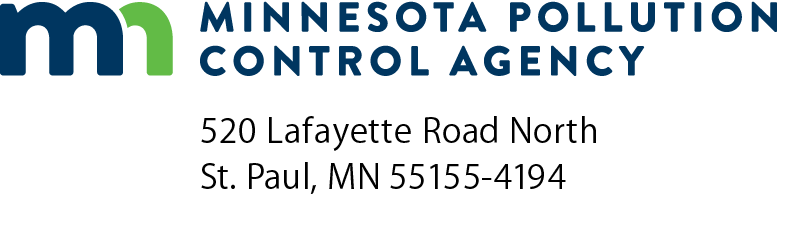 CS-02Construction and startup notificationAir Quality Permit ProgramDoc Type: NotificationsAQ permit number:AQ permit number:Agency Interest ID number:Agency Interest ID number:Facility name:County:Subject Item ID: Subject Item description: Subject Item description: Subject Item description: Date of notification:Date of notification: Date of construction startDate: Date of initial startup Date: